OBEC MÍŠKOVICE, 768 52 MÍŠKOVICE 46. IČ 00287491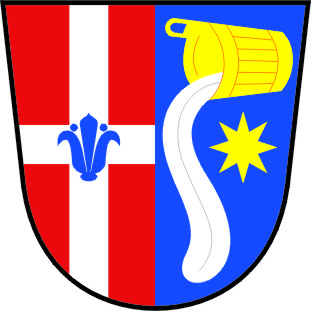 Tel/fax: 573 387 037, Bank. spoj: KB Kroměříž 5721-691/0100www.obecmiskovice.czou@obecmiskovice.cz_______________________________________________________________________________________________Č.j: 9/2014												       15.12.2014Zápis veřejného zasedání zastupitelstva obce Míškovice, které se uskutečnilo dne 15.12.2014 od  18.30hod v zasedací místnosti obecního úřadu.Přítomni: 	Zastupitelstvo obce:	Zelina Petr, Zanáška Pavel, Gazdová Lenka, Ing. Foukal Jiří, Ing. Nebuchla Ondřej, Řezník Josef			(viz prezenční listina příloha č. 1)Omluveni:		Malošíková MilenaHosté:			(viz prezenční listina příloha č. 2)Zahájení, složení jednotlivých komisí pro zpracování zápisu:Veřejné zasedání zahájil starosta obce Petr Zelina. Přivítal členy zastupitelstva obce. Sdělil, že zasedání bylo řádně svoláno. Konstatoval účast šesti členů ZO, což znamená, že zasedání je usnášeníschopné. Zapisovatelem pověřil:  Gazdovou LenkuZa ověřovatele zápisu navrhl: Pavel Zanáška, Ing. Foukal Jiří, Petr Zelina Do návrhové komise navrhl: Gazdová Lenka, Řezník JosefNávrh programu jednáníSložení slibu člena zastupitelstva obce Míškovice - Ing. Jiřího FoukalaKontrola úkolů z minulého zasedání ZO Žádost o odkoupení obecního pozemku 739/1 (Lenka a Jan Balunovi)Žádost o finanční příspěvek – Centrum pro zdravotně postižené zlínského kraje, o.p.s.Žádost o poskytnutí finančního příspěvku - Český svaz včelařů KroměřížŽádost o finanční příspěvek – TJ Sokol MysločoviceUrčení zastupitele, pro plnění úkolů v rozsahu stavebního zákona při procesu pořizování územního plánu Určení zástupce do svazku obci pro hospodaření s odpadyRozpočtové opatření č. 5 a č. 6Návrh rozpočtu na rok 2015Rozpočtový výhled na roky 2015-2018Stanovení inventurních komisíDodatek ke Smlouvě o energetickém poradenství a správě odběrných míst a odběrných zařízení pro potřebu elektrické energie a zemního plynuObecně závazná vyhláška č. 1/2014 o místním poplatku za provoz systému shromažďování, sběru, přepravy, třídění, využívání a odstraňování komunálních odpadů Diskuse UsneseníZávěrAd 1)	ZO byl předložen návrh výše uvedeného programu jednání.Pro:	6	Proti:	0	Zdržel se: 0Ad 2.	Složení slibu člena zastupitelstva obce Míškovice - Ing. Jiřího FoukalaAd 3.	Kontrola úkolů z minulého zasedání:	Na posledním ustavujícím zasedání nebyly stanoveny žádné úkoly.Ad 4.	Žádost o odkoupení části obecního pozemku 739/1 (Lenka a Jan Balunovi)Zastupitelstvu obce byla k projednání předložena žádost o odprodej části par. č.  739/1 (přibližně 27 m2). Jedná se o pozemek přiléhající k nemovitosti č. p. 59 ve vlastnictví Lenky a Jana Balunových. Důvodem je využití plochy pro parkování vozidla.Pro:	0	Proti:	6	Zdržel se: 0ZO navrhuje projednání s žadateli možnost o případné směně s částí pozemku St. par. č. 25, ( RD č. p. 58), který zasahuje do komunikace. Tento pozemek by byl vhodný pro rozšíření stávající komunikace.Ad 5.	Žádost o finanční příspěvek – Centrum pro zdravotně postižené zlínského kraje, o.p.s.	ZO byla předložena žádost Centra pro zdravotně postižené zlínského kraje, o.p.s. o finanční příspěvek. 	Finance budou použity v následujícím roce jako doplněk zdrojů na provoz. Centrum dlouhodobě realizuje 	na území ZK odborné sociální poradenství pro lidi, kteří jsou zasaženi stigmatem zdravotního postižení, a od 	následujícího roku rozšiřuje výčet sociálních služeb o tlumočnické služby pro osoby se ztrátou sluchu Pro:	0	Proti:	6	Zdržel se: 0V případě, že společnost bude poskytovat služby občanům žijícím v naší obci, bude ZO jednat o případném finančním příspěvku.Ad 6.	Žádost o poskytnutí finančního příspěvku - Český svaz včelařů KroměřížZO byla předložena žádost Českého svazu včelařů Kroměříž o finanční příspěvek. ZO vybudovala na podnět Muzea Kroměřížska v rezervaci lidových staveb v Rymicích v jednom objektu tzv. Včelí dům a včelí zahradu. Finance budou použity na pokrytí provozu tohoto projektu.Pro:	0	Proti:	6	Zdržel se: 0Ad 7)	Žádost o finanční příspěvek – TJ Sokol Mysločovice	ZO byla předložena žádost TJ Sokola Mysločovice o finanční příspěvek. TJ žádá jako každoročně o přidělení 	finančních prostředků na pokrytí části stále se zvyšujících nákladu na činnost oddílů. Požadované částka je ve 	výši  5.000KčPro:	0	Proti:	6	Zdržel se: 0ZO požaduje nejprve seznam členů naší obce, kteří vykonávají sportovní činnost v oddíle TJ Sokol Mysločovice. Následně by se jednalo o výši příspěvku.Ad 8)	Určení zastupitele, pro plnění úkolů v rozsahu stavebního zákona při procesu pořizování územního plánu	ZO byl předložen návrh na určení zastupitele, který bude zastupovat obec v rozsahu stavebního zákona při 	procesu pořizování nového územního plánu naší obce.  Navržen člen ZO: Zelina PetrPro:	5	Proti:	0	Zdržel se: 1Ad 9)	Určení zástupce do svazku obci pro hospodaření s odpady	ZO byl předložen návrh na určení zastupitele, který bude zastupovat naši obec při jednáních svazku obcí pro 	hospodaření s odpady, jeho členem je naše obec.  Navržen člen ZO Zelina PetrPro:	5	Proti:	0	Zdržel se: 1Ad 10)	Rozpočtové opatření č. 5 a č. 6	Hospodářka obce předložila zastupitelstvu návrh rozpočtového opatření č. 5 a 6 na rok 2014. (viz.příloha) Pro:	6	Proti:	0	Zdržel se: 0Ad 11)	Návrh rozpočtu na rok 2015ZO byl předložen návrh rozpočtu na rok 2015, který byl vyvěšen na venkovní i elektronické úřední desce obce od 27. 11. do 15. 12. 2014 Pro:	6	Proti:	0	Zdržel se: 0Ad 12)	Rozpočtový výhled na roky 2015-2018	Hospodářka obce předložila k projednání rozpočtový výhled na období 2015-2018 (k nahlédnutí na OÚ)Pro:	6	Proti:	 0	Zdržel se: 0Ad 13)	Stanovení inventurních komisíZO byl předložen návrh složení jednotlivých inventurních komisí, které budou provádět soupis inventurního majetku obce.  Soupis inventurních zásob si komise vyzvednou u hospodářky obce v termínu od 5. 1.2015 do 9.1.2015  Inventury fyzické a jejich předání hospodářce budou provedeny v termínu do 19.1.2015 (složení komisí viz. Plán inventur. K nahlédnutí v kanceláři obce)Pro:	6	Proti:	 0	Zdržel se: 0Ad 14)	Dodatek ke Smlouvě o energetickém poradenství a správě odběrných míst a odběrných zařízení pro 	potřebu elektrické energie a zemního plynu	ZO byl předložen návrh dodatku ke Smlouvě o energetickém poradenství a správě odběrných míst a 	odběrných zařízení pro potřebu. Jedná se o společnost, která na základě smlouvy zajišťuje pro obec nákup 	energií přes energetickou burzu.Pro:	0	Proti:	6	Zdržel se: 0Ad 15)	Obecně závazná vyhláška č. 1/2014 o místním poplatku za provoz systému shromažďování, sběru, 	přepravy, třídění, využívání a odstraňování komunálních odpadů 	ZO byl předložen návrh obecně závazné vyhlášky č.1/2014 o místním poplatku za provoz systému 	shromažďování, sběru, 	přepravy, třídění, využívání a odstraňování komunálních odpadů. Na základě 	skutečných nákladů na netříděný odpad.  Poplatek zůstává ve stejné výši 470Kč. (více. Vyhláška 1/2014)Pro:	6	Proti:	 	Zdržel se: 0Ad 16)	Diskuse 	Diskuse probíhala k jednotlivým bodům. Jiné podněty do diskuze nebyly navrženyAd 17)	UsneseníUsnesení zastupitelstva obce Míškovice ze zasedání č. j. 9/2014, které se konalo dne 25. 12. 2014 od 18.30 hod v zasedací místnosti obecního úřadu MíškoviceZastupitelstvo obce v souladu se zákonem č. 128/2000 Sb. o obcích ve znění pozdějších předpisů přijalo následující usnesení: Zapisovatelem:  Gazdová LenkaOvěřovatele zápisu: Pavel Zanáška, Ing. Foukal Jiří, Petr Zelina Návrhové komise: Gazdová Lenka, Řezník JosefSchváliloProgram jednání v přeloženém zněníPro plnění úkolů v rozsahu stavebního zákona při procesu pořizování územního plánu obce starostu Petra ZelinuStarostu obce Petra Zelinu jako svého zástupce do svazku obci pro hospodaření s odpady v Bystřici pod HostýnemRozpočtové opatření č. 5 a č. 6 v předloženém zněníNávrh rozpočtu na rok 2015 v předloženém zněníRozpočtový výhled na roky 2015-2018 v předloženém zněníSložení inventurních komisí v předloženém zněníObecně závazná vyhláška č. 1/2014 o místním poplatku za provoz systému shromažďování, sběru, přepravy, třídění, využívání a odstraňování komunálních odpadů NESCHVÁLILO:	Žádost o odkoupení obecního pozemku 739/1 (Lenka a Jan Balunovi)Žádost o finanční příspěvek – Centrum pro zdravotně postižené zlínského kraje, o.p.s.Žádost o poskytnutí finančního příspěvku - Český svaz včelařů KroměřížŽádost o finanční příspěvek – TJ Sokol Mysločovice Dodatek ke Smlouvě o energetickém poradenství a správě odběrných míst a odběrných zařízení pro potřebu elektrické energie a zemního plynuVZALO NA VĚDOMÍSložení slibu člena zastupitelstva obce Míškovice - Ing. Jiřího Foukala Zápis byl vyhotoven dne:  19.12.2014Zapisovatel:	Gazdová Lenka			……………………………Ověřovatelé:	Zanáška Pavel			……………………………		Ing. Foukal Jiří			……………………………Starosta:	Zelina Petr			……………………………Přílohy zápisu: 	Prezenční listina členů ZO					Prezenční listina občanů